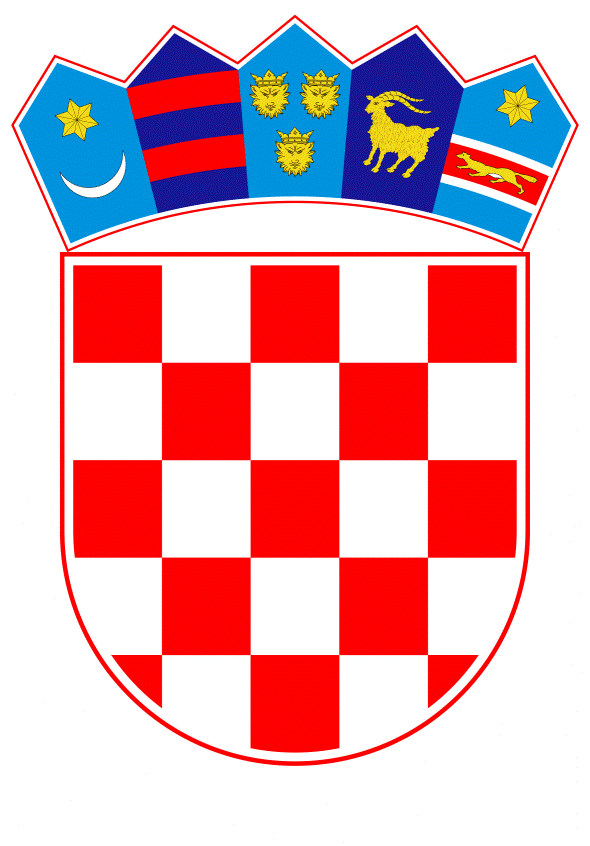 VLADA REPUBLIKE HRVATSKEZagreb, 9. rujna 2021.______________________________________________________________________________________________________________________________________________________________________________________________________________________________PrijedlogNa temelju članka 68. stavaka 1. i 2. Zakona o genetski modificiranim organizmima („Narodne novine“, broj 126/19.), Vlada Republike Hrvatske je na sjednici održanoj ____________ 2021. donijelaO D L U K Uo osnivanju Vijeća za genetski modificirane organizmeI.Ovom Odlukom osniva se Vijeće za genetski modificirane organizme (u daljnjem tekstu: Vijeće).II.Vijeće ima 17 članova koje imenuje Vlada Republike Hrvatske na prijedlog:-	tijela državne uprave nadležnog za poslove gospodarstva, zaštite okoliša i prirode, četiri predstavnika-	tijela državne uprave nadležnog za poslove znanosti, četiri predstavnika-	tijela državne uprave nadležnog za poslove zdravstva, četiri predstavnika-	tijela državne uprave nadležnog za poslove poljoprivrede i šumarstva, četiri predstavnika-	Ureda za udruge, jedan predstavnik.Članovi Vijeća imenuju se na razdoblje od četiri godine.III.Vijeće na temelju članka 70. Zakona o genetski modificiranim organizmima, imenuje Odbor za ograničenu uporabu GMO-a i Odbor za procjenu učinaka uvođenja GMO-a u okoliš.IV.Članovi Vijeća, kao i članovi Odbora za ograničenu uporabu GMO-a i Odbora za procjenu učinaka uvođenja GMO-a u okoliš, ostvaruju pravo na naknadu za rad u Vijeću, odnosno navedenim odborima.Odluke o visini razmjerne naknade iz stavka 1. ove točke, donosi ministar nadležan za zdravstvo, u skladu s Odlukom o visini naknade članovima povjerenstava, vijeća, savjeta, radnih skupina i drugih sličnih tijela, KLASA: 120-02/11-01/04, URBROJ: 5030120-11-1, od 5 svibnja 2011. i URBROJ: 5030120-11-5, od 18. kolovoza 2011.Financijska sredstva za podmirenje troškova iz stavka 1. ove točke osigurana su u državnom proračunu Republike Hrvatske, na pozicijama Ministarstva zdravstva.V.Stručne, administrativne i tehničke poslove za Vijeće obavlja Ministarstvo zdravstva.VI.Danom stupanja na snagu ove Odluke prestaje važiti Odluka o osnivanju Vijeća za genetski modificirane organizme („Narodne novine“, broj 93/17.).VII.Ova Odluka stupa na snagu danom donošenja, a objavit će se u „Narodnim novinama“.KLASA: URBROJ: Zagreb,		PREDSJEDNIK
mr. sc. Andrej PlenkovićO B R A Z L O Ž E N J ERadi praćenja stanja i razvoja na području rukovanja s GMO-om te pružanja stručne pomoći nadležnim tijelima iz članka 4. Zakona o genetski modificiranim organizmima („Narodne novine“, broj 126/19.) u provedbi predmetnog Zakona, na temelju članka 68. stavaka 1. i 2. istoga Zakona Vlada Republike Hrvatske je u obvezi odlukom osnovati Vijeće za genetski modificirane organizme (u daljnjem tekstu: Vijeće).Vijeće je znanstveno stručno tijelo za provedbu Zakona o genetski modificiranim organizmima i ima 17 članova koje imenuje Vlada Republike Hrvatske na prijedlog tijela državne uprave nadležnih za poslove zaštite okoliša i prirode, znanosti, zdravstva, poljoprivrede, šumarstva, gospodarstva te na prijedlog ureda Vlade Republike Hrvatske nadležnog za udruge, na razdoblje od četiri godine. Vijeće imenuje na vrijeme od četiri godine Odbor za ograničenu uporabu GMO-a i Odbor za procjenu učinaka uvođenja GMO-a u okoliš.S obzirom na to da ističe mandat III. saziva Vijeća za genetski modificirane organizme, koje je osnovano Odlukom o osnivanju Vijeća za genetski modificirane organizme („Narodne novine“, broj 93/17.), Ministarstvo zdravstva, kao središnje i koordinativno tijelo za obavljanje stručnih poslova u vezi s GMO-om, pokrenulo je reizbor IV. saziva Vijeća. Slijedom navedenoga, članovi IV. saziva Vijeća bit će imenovani kao predstavnici tijela državne uprave nadležnog za poslove gospodarstva, zaštite okoliša i prirode (četiri predstavnika), tijela državne uprave nadležnog za poslove znanosti (četiri predstavnika), tijela državne uprave nadležnog za poslove zdravstva (četiri predstavnika), tijela državne uprave nadležnog za poslove poljoprivrede i šumarstva (četiri predstavnika) i Ureda za udruge (jedan predstavnik).Za rad Vijeća i Odbora za ograničenu uporabu GMO-a te Odbora za procjenu učinaka uvođenja GMO-a u okoliš, osigurana su financijska sredstva u Državnom proračunu Republike Hrvatske za 2021. godinu i projekcijama za 2022. i 2023. godinu na pozicijama Ministarstva zdravstva (na Razdjelu 096 Ministarstvo zdravstva, aktivnost A618207 Administracija i upravljanje, grupa rashoda 3291 Naknade za rad predstavničkih i izvršnih tijela, povjerenstava i slično) u iznosu od 131.652,29 kuna godišnje. Predlagatelj:Ministarstvo zdravstvaPredmet:Prijedlog odluke o osnivanju Vijeća za genetski modificirane organizme 